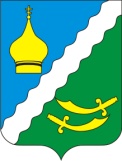 РОССИЙСКАЯ ФЕДЕРАЦИЯРОСТОВСКАЯ ОБЛАСТЬМАТВЕЕВО – КУРГАНСКИЙ РАЙОНМУНИЦИПАЛЬНОЕ ОБРАЗОВАНИЕ«МАТВЕЕВО - КУРГАНСКОЕ СЕЛЬСКОЕ ПОСЕЛЕНИЕ»АДМИНИСТРАЦИЯ МАТВЕЕВО – КУРГАНСКОГО СЕЛЬСКОГО ПОСЕЛЕНИЯПОСТАНОВЛЕНИЕ«19»  января     2017 г.                       № 18                        п. Матвеев КурганО признании утратившими силупостановлений АдминистрацииМатвеево-Курганского сельского поселения.В целях приведения нормативно правовых актов Администрации Матвеево-Курганского сельского поселения в соответствие с действующим законодательством, согласно статьи 72 Земельного кодекса РФ №136-ФЗ от 25.10.2001, статьи 17.1. Федерального закон от 06.10.2003 №131-ФЗ,ПОСТАНОВЛЯЮ:Признать утратившими силу:-постановление Администрации Матвеево-Курганского сельского поселения «Об утверждении административного регламента осуществления муниципального земельного контроля на территории Матвеево-Курганского сельского  поселения» от 05.05.2016г №222;- постановление Администрации Матвеево-Курганского сельского поселения  «О порядке оформления и содержания плановых (рейдовых) заданий на проведение плановых (рейдовых) осмотров, обследований земельных участков при осуществлении Администрацией Матвеево-Курганского сельского поселения муниципального земельного контроля, а также порядке оформления их результатов» от 03.11.2015 №411.Постановление вступает в силу со дня опубликования в информационном бюллетене.Контроль за выполнением настоящего постановления оставляю за собой.Глава АдминистрацииМатвеево-Курганского сельского  поселения                                                                Г.В. Щеткова